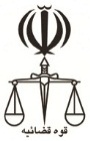 مشخصات طرفیننامنام خانوادگینام پدرسنشغل محل اقامت محل اقامتخواهانخواندهاداره آمار و ثبت احوال محل اقامت خواهانوکیل یا نماینده قانونیخواسته یا موضوع و بهای آنابطال شناسنامه شماره       و تقاضاي اصدار شناسنامه جديد با مشخصات واقعي خواهانابطال شناسنامه شماره       و تقاضاي اصدار شناسنامه جديد با مشخصات واقعي خواهانابطال شناسنامه شماره       و تقاضاي اصدار شناسنامه جديد با مشخصات واقعي خواهانابطال شناسنامه شماره       و تقاضاي اصدار شناسنامه جديد با مشخصات واقعي خواهانابطال شناسنامه شماره       و تقاضاي اصدار شناسنامه جديد با مشخصات واقعي خواهانابطال شناسنامه شماره       و تقاضاي اصدار شناسنامه جديد با مشخصات واقعي خواهانابطال شناسنامه شماره       و تقاضاي اصدار شناسنامه جديد با مشخصات واقعي خواهاندلایل ومنضمات دادخواست( مدارک )كپي مصدق 1 -شناسنامه  2 – استشهاديه دائر بر اينكه خواهان از شناسنامه خواهر يا برادر متوفي خود استفاده مي كند . 3 –جلب نظر پزشكي قانوني دائر برتعيين سن واقعي اوكپي مصدق 1 -شناسنامه  2 – استشهاديه دائر بر اينكه خواهان از شناسنامه خواهر يا برادر متوفي خود استفاده مي كند . 3 –جلب نظر پزشكي قانوني دائر برتعيين سن واقعي اوكپي مصدق 1 -شناسنامه  2 – استشهاديه دائر بر اينكه خواهان از شناسنامه خواهر يا برادر متوفي خود استفاده مي كند . 3 –جلب نظر پزشكي قانوني دائر برتعيين سن واقعي اوكپي مصدق 1 -شناسنامه  2 – استشهاديه دائر بر اينكه خواهان از شناسنامه خواهر يا برادر متوفي خود استفاده مي كند . 3 –جلب نظر پزشكي قانوني دائر برتعيين سن واقعي اوكپي مصدق 1 -شناسنامه  2 – استشهاديه دائر بر اينكه خواهان از شناسنامه خواهر يا برادر متوفي خود استفاده مي كند . 3 –جلب نظر پزشكي قانوني دائر برتعيين سن واقعي اوكپي مصدق 1 -شناسنامه  2 – استشهاديه دائر بر اينكه خواهان از شناسنامه خواهر يا برادر متوفي خود استفاده مي كند . 3 –جلب نظر پزشكي قانوني دائر برتعيين سن واقعي اوكپي مصدق 1 -شناسنامه  2 – استشهاديه دائر بر اينكه خواهان از شناسنامه خواهر يا برادر متوفي خود استفاده مي كند . 3 –جلب نظر پزشكي قانوني دائر برتعيين سن واقعي اوشرح دادخواست                                                                                          ریاست محترم دادگاه	با سلام احتراماً به استحضار مي رساند: شناسنامه اي كه كپي مصدق آن تقديم شده است و درحال حاضر خود نيز از آن استفاده و بهره برداري مي كنم شناسنامه واقعي اينجانب نمي باشد بلكه متعلق به برادر متوفي بنده است كه والدين اينجانب به لحاظ بي سوادي يا شايد علاقه ، حاضر به ابطال آن نشده و چند سال بعد كه اينجانب متولد شدم آنرا به من اختصاص دادند فلذا با توجه به اينكه سن واقعي اينجانب با سن مندرج در شناسنامه متفاوت بوده با جلب نظر خبرة پزشكي قانوني صدور حكم به ابطال سند سجلي شماره       و اصدار شناسنامه جديد با مشخصات واقعي اينجانب مورد استدعاست.شرح دادخواست                                                                                          ریاست محترم دادگاه	با سلام احتراماً به استحضار مي رساند: شناسنامه اي كه كپي مصدق آن تقديم شده است و درحال حاضر خود نيز از آن استفاده و بهره برداري مي كنم شناسنامه واقعي اينجانب نمي باشد بلكه متعلق به برادر متوفي بنده است كه والدين اينجانب به لحاظ بي سوادي يا شايد علاقه ، حاضر به ابطال آن نشده و چند سال بعد كه اينجانب متولد شدم آنرا به من اختصاص دادند فلذا با توجه به اينكه سن واقعي اينجانب با سن مندرج در شناسنامه متفاوت بوده با جلب نظر خبرة پزشكي قانوني صدور حكم به ابطال سند سجلي شماره       و اصدار شناسنامه جديد با مشخصات واقعي اينجانب مورد استدعاست.شرح دادخواست                                                                                          ریاست محترم دادگاه	با سلام احتراماً به استحضار مي رساند: شناسنامه اي كه كپي مصدق آن تقديم شده است و درحال حاضر خود نيز از آن استفاده و بهره برداري مي كنم شناسنامه واقعي اينجانب نمي باشد بلكه متعلق به برادر متوفي بنده است كه والدين اينجانب به لحاظ بي سوادي يا شايد علاقه ، حاضر به ابطال آن نشده و چند سال بعد كه اينجانب متولد شدم آنرا به من اختصاص دادند فلذا با توجه به اينكه سن واقعي اينجانب با سن مندرج در شناسنامه متفاوت بوده با جلب نظر خبرة پزشكي قانوني صدور حكم به ابطال سند سجلي شماره       و اصدار شناسنامه جديد با مشخصات واقعي اينجانب مورد استدعاست.شرح دادخواست                                                                                          ریاست محترم دادگاه	با سلام احتراماً به استحضار مي رساند: شناسنامه اي كه كپي مصدق آن تقديم شده است و درحال حاضر خود نيز از آن استفاده و بهره برداري مي كنم شناسنامه واقعي اينجانب نمي باشد بلكه متعلق به برادر متوفي بنده است كه والدين اينجانب به لحاظ بي سوادي يا شايد علاقه ، حاضر به ابطال آن نشده و چند سال بعد كه اينجانب متولد شدم آنرا به من اختصاص دادند فلذا با توجه به اينكه سن واقعي اينجانب با سن مندرج در شناسنامه متفاوت بوده با جلب نظر خبرة پزشكي قانوني صدور حكم به ابطال سند سجلي شماره       و اصدار شناسنامه جديد با مشخصات واقعي اينجانب مورد استدعاست.شرح دادخواست                                                                                          ریاست محترم دادگاه	با سلام احتراماً به استحضار مي رساند: شناسنامه اي كه كپي مصدق آن تقديم شده است و درحال حاضر خود نيز از آن استفاده و بهره برداري مي كنم شناسنامه واقعي اينجانب نمي باشد بلكه متعلق به برادر متوفي بنده است كه والدين اينجانب به لحاظ بي سوادي يا شايد علاقه ، حاضر به ابطال آن نشده و چند سال بعد كه اينجانب متولد شدم آنرا به من اختصاص دادند فلذا با توجه به اينكه سن واقعي اينجانب با سن مندرج در شناسنامه متفاوت بوده با جلب نظر خبرة پزشكي قانوني صدور حكم به ابطال سند سجلي شماره       و اصدار شناسنامه جديد با مشخصات واقعي اينجانب مورد استدعاست.شرح دادخواست                                                                                          ریاست محترم دادگاه	با سلام احتراماً به استحضار مي رساند: شناسنامه اي كه كپي مصدق آن تقديم شده است و درحال حاضر خود نيز از آن استفاده و بهره برداري مي كنم شناسنامه واقعي اينجانب نمي باشد بلكه متعلق به برادر متوفي بنده است كه والدين اينجانب به لحاظ بي سوادي يا شايد علاقه ، حاضر به ابطال آن نشده و چند سال بعد كه اينجانب متولد شدم آنرا به من اختصاص دادند فلذا با توجه به اينكه سن واقعي اينجانب با سن مندرج در شناسنامه متفاوت بوده با جلب نظر خبرة پزشكي قانوني صدور حكم به ابطال سند سجلي شماره       و اصدار شناسنامه جديد با مشخصات واقعي اينجانب مورد استدعاست.شرح دادخواست                                                                                          ریاست محترم دادگاه	با سلام احتراماً به استحضار مي رساند: شناسنامه اي كه كپي مصدق آن تقديم شده است و درحال حاضر خود نيز از آن استفاده و بهره برداري مي كنم شناسنامه واقعي اينجانب نمي باشد بلكه متعلق به برادر متوفي بنده است كه والدين اينجانب به لحاظ بي سوادي يا شايد علاقه ، حاضر به ابطال آن نشده و چند سال بعد كه اينجانب متولد شدم آنرا به من اختصاص دادند فلذا با توجه به اينكه سن واقعي اينجانب با سن مندرج در شناسنامه متفاوت بوده با جلب نظر خبرة پزشكي قانوني صدور حكم به ابطال سند سجلي شماره       و اصدار شناسنامه جديد با مشخصات واقعي اينجانب مورد استدعاست.شرح دادخواست                                                                                          ریاست محترم دادگاه	با سلام احتراماً به استحضار مي رساند: شناسنامه اي كه كپي مصدق آن تقديم شده است و درحال حاضر خود نيز از آن استفاده و بهره برداري مي كنم شناسنامه واقعي اينجانب نمي باشد بلكه متعلق به برادر متوفي بنده است كه والدين اينجانب به لحاظ بي سوادي يا شايد علاقه ، حاضر به ابطال آن نشده و چند سال بعد كه اينجانب متولد شدم آنرا به من اختصاص دادند فلذا با توجه به اينكه سن واقعي اينجانب با سن مندرج در شناسنامه متفاوت بوده با جلب نظر خبرة پزشكي قانوني صدور حكم به ابطال سند سجلي شماره       و اصدار شناسنامه جديد با مشخصات واقعي اينجانب مورد استدعاست.                                  محل امضاء  - مهر  - اثر انگشت                                   محل امضاء  - مهر  - اثر انگشت                                   محل امضاء  - مهر  - اثر انگشت                                   محل امضاء  - مهر  - اثر انگشت                                   محل امضاء  - مهر  - اثر انگشت                                   محل امضاء  - مهر  - اثر انگشت                                   محل امضاء  - مهر  - اثر انگشت محل نقش تمبرشماره و تاریخ ثبت دادخواستشماره و تاریخ ثبت دادخواستریاست محترم شعبه  .............................................        دادگاه .......................................................................................... رسیدگی فرمائیدنام و نام خانوادگی  ارجاع  کننده ........................................................................................................................................................................                                                                   تاریخ ........................................ و امضاءریاست محترم شعبه  .............................................        دادگاه .......................................................................................... رسیدگی فرمائیدنام و نام خانوادگی  ارجاع  کننده ........................................................................................................................................................................                                                                   تاریخ ........................................ و امضاءریاست محترم شعبه  .............................................        دادگاه .......................................................................................... رسیدگی فرمائیدنام و نام خانوادگی  ارجاع  کننده ........................................................................................................................................................................                                                                   تاریخ ........................................ و امضاءریاست محترم شعبه  .............................................        دادگاه .......................................................................................... رسیدگی فرمائیدنام و نام خانوادگی  ارجاع  کننده ........................................................................................................................................................................                                                                   تاریخ ........................................ و امضاءریاست محترم شعبه  .............................................        دادگاه .......................................................................................... رسیدگی فرمائیدنام و نام خانوادگی  ارجاع  کننده ........................................................................................................................................................................                                                                   تاریخ ........................................ و امضاءمحل نقش تمبر